Новая инструкция учитывает случаи нескольких обращений пациентов на ДН по одному заболеванию.Для планирования приема пациентов, находящихся на диспансерном наблюдении, и для дальнейшей выгрузки в файл вам необходимо:Открыть «обслуживание пациентов».У пациента, который запланирован на прием по ДН, необходимо создать новое обращение через «F9»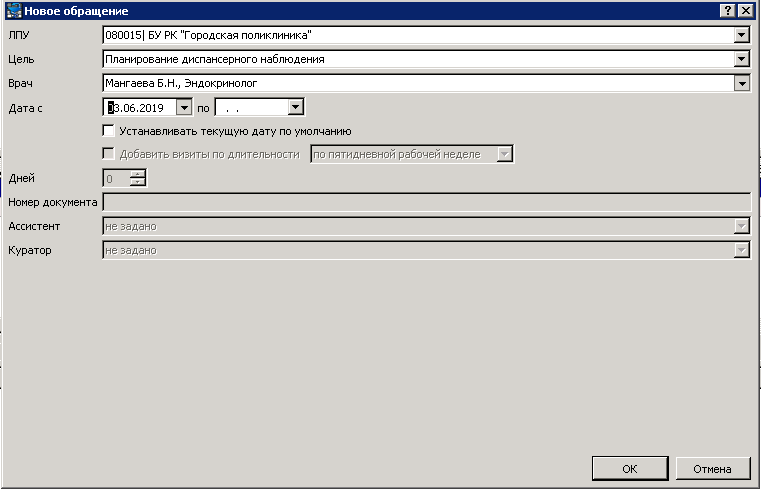 Поле цель «Планирование диспансерного наблюдения»Первое поле даты – запланированное посещение; второе поле – пустое4.Убедитесь, что у вас Форма 030 (ф.030)Проставляйте МКБ и ДН (значение 1)Если запланировано больше одного посещения у пациента, то в окне «посещения» добавляйте столько строк, сколько планируется посещений. Отличатся они будут только датами.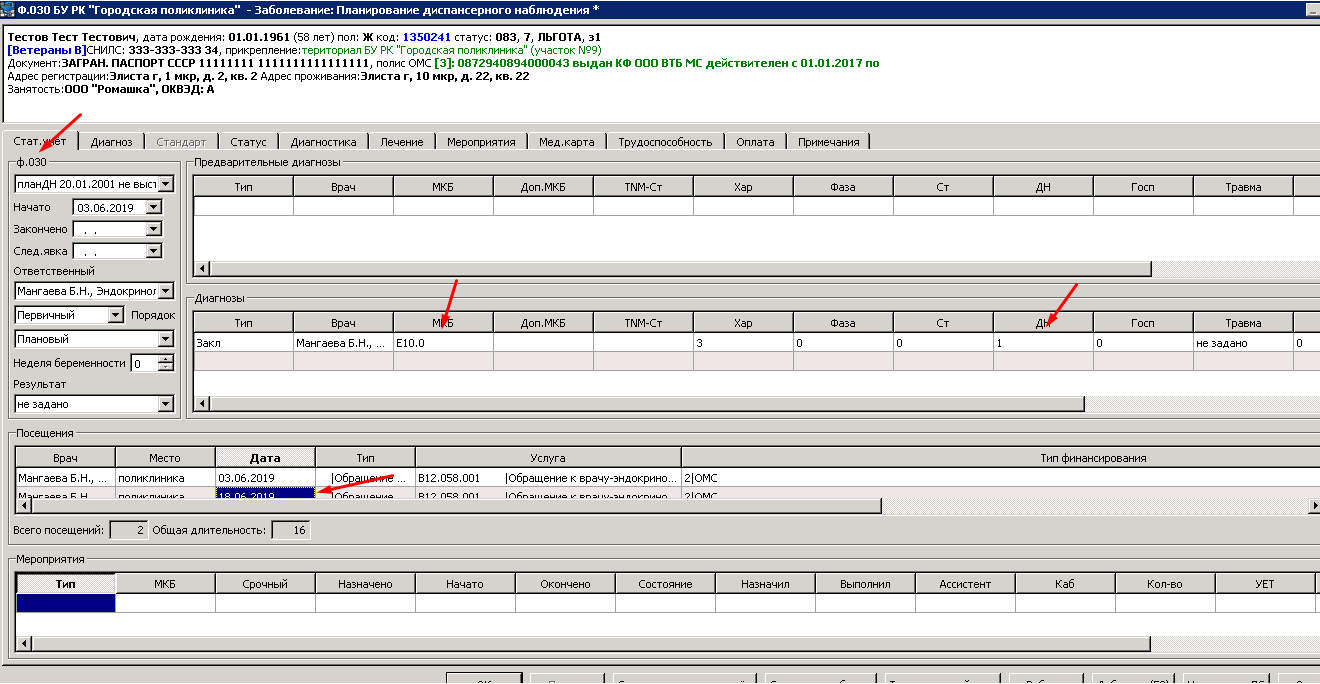 После нажатия на «Ок» в появившемся окне необходимо нажать кнопку «Пропустить».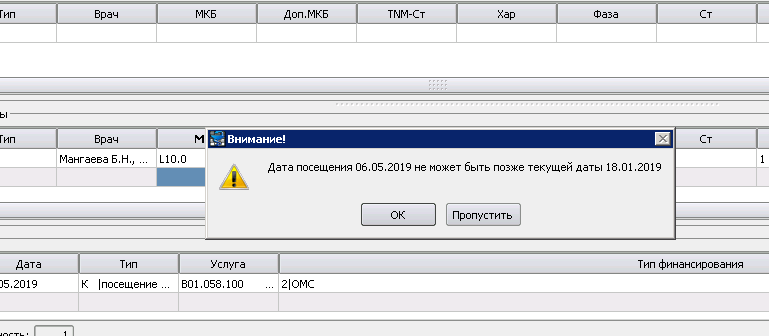 В меню «Настройки» ставим галочку «ЛУД»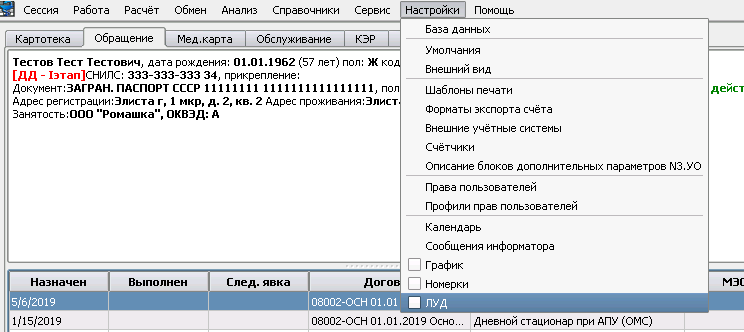 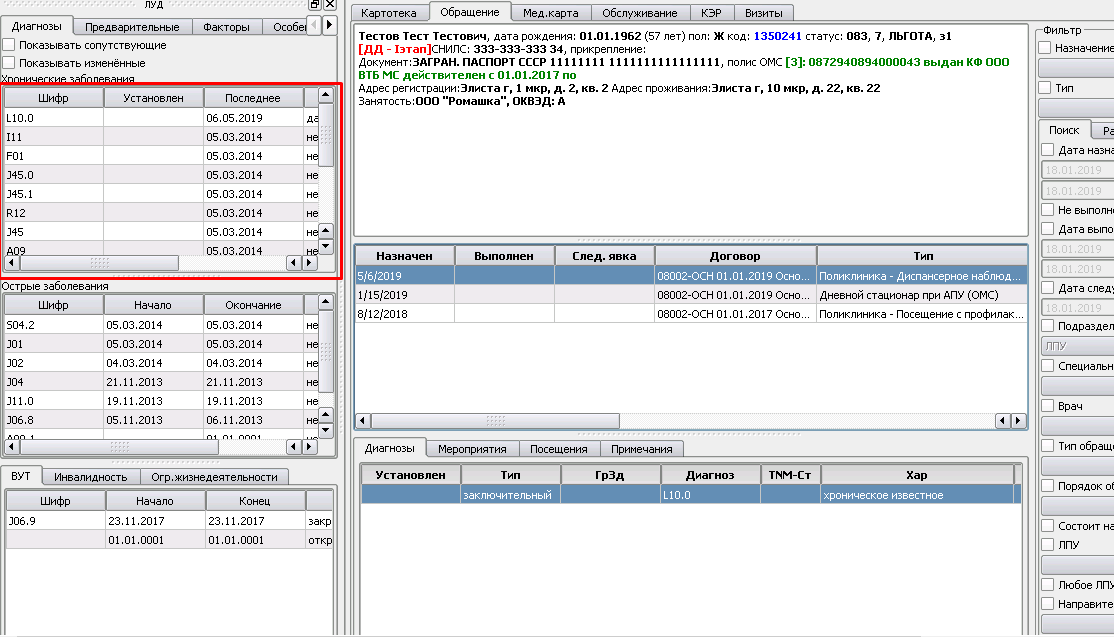 В появившемся окне слева в разделе «Хронические заболевания» необходимо найти диагноз, по которому наблюдается пациент.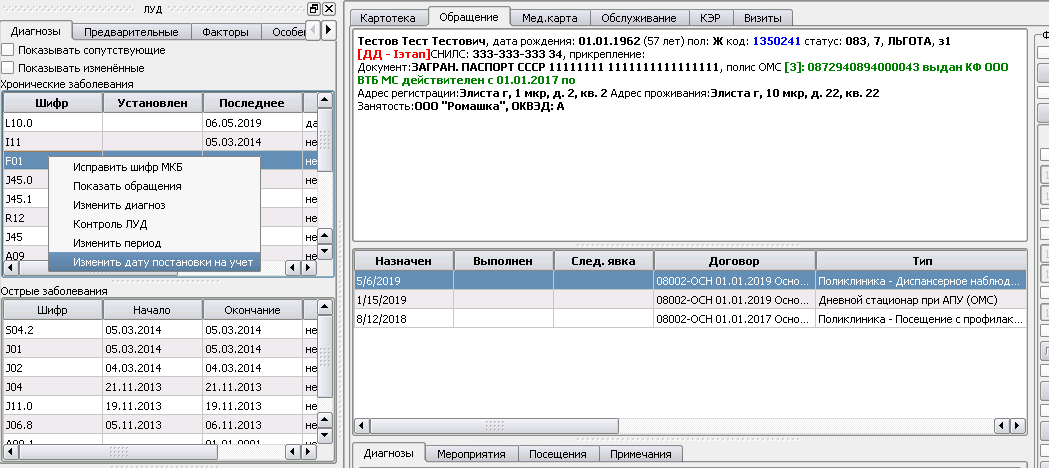 В контекстном меню (нажатие правой кнопки мыши на поле с диагнозом) необходимо выбрать «Изменить дату постановки на учет». Если «Изменить дату постановки на учет» неактивна (серого цвета), то нужно связаться с МИАЦ (Виталий). В появившемся окне устанавливаем дату постановки на учет. В дальнейшем, когда врачи будут фиксировать факт взятия на диспансерное наблюдение (установка отметки диспансерного наблюдения «взят»  для диагноза в редакторе события) дата постановки на учет будет заполняться автоматически.Если пациент состоит на учете ДН по нескольким заболеваниям, нужно создавать столько обращений с целью «Планирование ДН», сколько у пациента хронический заболеваний